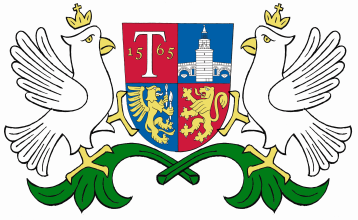 ОБЩИНА    ТРЯВНАОБЯВЯВА ПОДБОРПО ДОКУМЕНТИ И СЪБЕСЕДВАНЕ/ИНТЕРВЮ/ ЗА ДЛЪЖНОСТТА СПЕЦИАЛИСТ „СТРОИТЕЛСТВО И КОМУНИКАЦИЯ“ В ДИРЕКЦИЯ „ТЕРИТОРИАЛНО И СЕЛИЩНО УСТРОЙСТВО“/ДО ЗАВРЪЩАНЕ НА ТИТУЛЯРА/КРАТКО ОПИСАНИЕ НА ДЛЪЖНОСТТА ПО ДЛЪЖНОСТНА ХАРАКТЕРИСТИКА:Организира и контролира дейността по ремонта и поддръжката на уличните настилки и инженерната инфраструктура на територията на общината.Преценява размера на средствата, необходими за текущото им поддържане и капитален ремонт, осъществяващ нормалното им функциониране, като изготвя списък на необходимите средства и контролира правилното изразходване на отпуснатите средства.Взима участие в подготовката на КСС и отчитане на извършени ремонти на общински сгради, детски градини, училища, читалища и други обществени обекти на територията на общината, съвместно с други колеги и директор дирекция. Упражнява ежедневен контрол върху качеството на изпълнените ремонтни работи и качеството на влаганите строителни материали по съответните обекти, като съблюдава те да са в съответствие с нормативните документ.Контролира изпълнителите на договорите за обществени поръчки при съставянето на изискващите се актове и протоколи. Осигурява съдействието на изпълнителите за своевременното разглеждане и решаване на възникналите в процеса на работа въпроси.Организира и контролира дейността по зимното поддържане на общинската пътна мрежа.Работи по проблеми с писма, заявления, сигнали и други преписки.МИНИМАЛНИ ИЗИСКВАНИЯ ЗА ЗАЕМАНЕ НА  ДЛЪЖНОСТТА:Образователна степен: Средно;Професионален опит: Не се изисква;Професионална област: Строителство;Допълнителни изисквания: Компютърна грамотност.НЕОБХОДИМИ ДОКУМЕНТИ:- Заявление  за участие в подбора;- Автобиография /CV/;- Копие от диплома за завършено образование;- Копие от други документи, доказващи допълнителен професионален опит и компетентности.СРОК И МЯСТО НА ПОДАВАНЕ НА ДОКУМЕНТИТЕ:Документите за участие в подбора се представят в срок до 17:00 часа на 17.01.2020 г. на адрес: гр. Трявна, ул. “Ангел Кънчев“ № 21, Информация/Деловодство, ет. I-ви в сградата на Община Трявна.НАЧИН НА ПРОВЕЖДАНЕ НА ПОДБОРА:Подборът протича в два етапа:I – Проверка за съответствието на представените документи с обявените изисквания:II – Събеседване/интервю/, включващо проверка на компютърната грамотност. До по-нататъшно участие в процедурата по подбор не се допускат лица, които не са представили всички необходими документи в срок или представените документи не удостоверяват изпълнението на изискванията.Списъците на допуснатите и недопуснатите до събеседване/интервю/ кандидати, както и датата, часът и мястото на провеждане на събеседването/интервюто/ се обявяват на интернет страницата на Община Трявна и на таблото за обяви и съобщения на първи етаж в сградата на Община Трявна.